1203 5th Ave East P.O. Box 488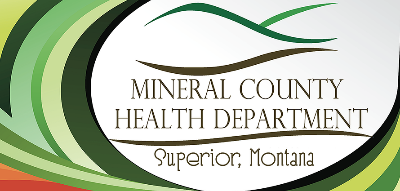 Superior, MT 59872Phone (406)822-3564 Fax: (406)822-3745CONSENT FOR RELEASE OF CONFIDENTIAL INFORMATION_____________________________________________			D.O.B ___/___/___	  (Patients Legal Name)			I, ___________________________________________________________________________________Authorize_____________________________________________________________________________		(Person/ Facility)			(Address)                                                         (City)      (State) (Zip)To release to or exchange information about the above listed patient with: _____________________________________________________________________________________		(Person/Facility)		(Address)					   (City)	  (State) (Zip)The following specific information (please check)______Evaluation/Reports/Services________________________________________________________					(Specify content needed)______ Medical Records_________________________________________________________________					(Specify content needed)		Omit the following Information (please check)		______ HIV/AIDS		______ Sexually Transmitted Disease		______ Drug and Alcohol History		______ Psychological Information Signature__________________________________________ Date_______________________________Witness___________________________________________ Date_______________________________I, the above signed, understand that I may revoke this consent at any time except to the extent that action has been taken in reliance on it.Expiration Date: _____/_____/_____If no expiration date is indicated, consent expires six (6) months after it is signed. (Client’s consent may be up to 30 months from date of signature ARM 50-1-527)